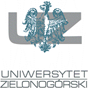 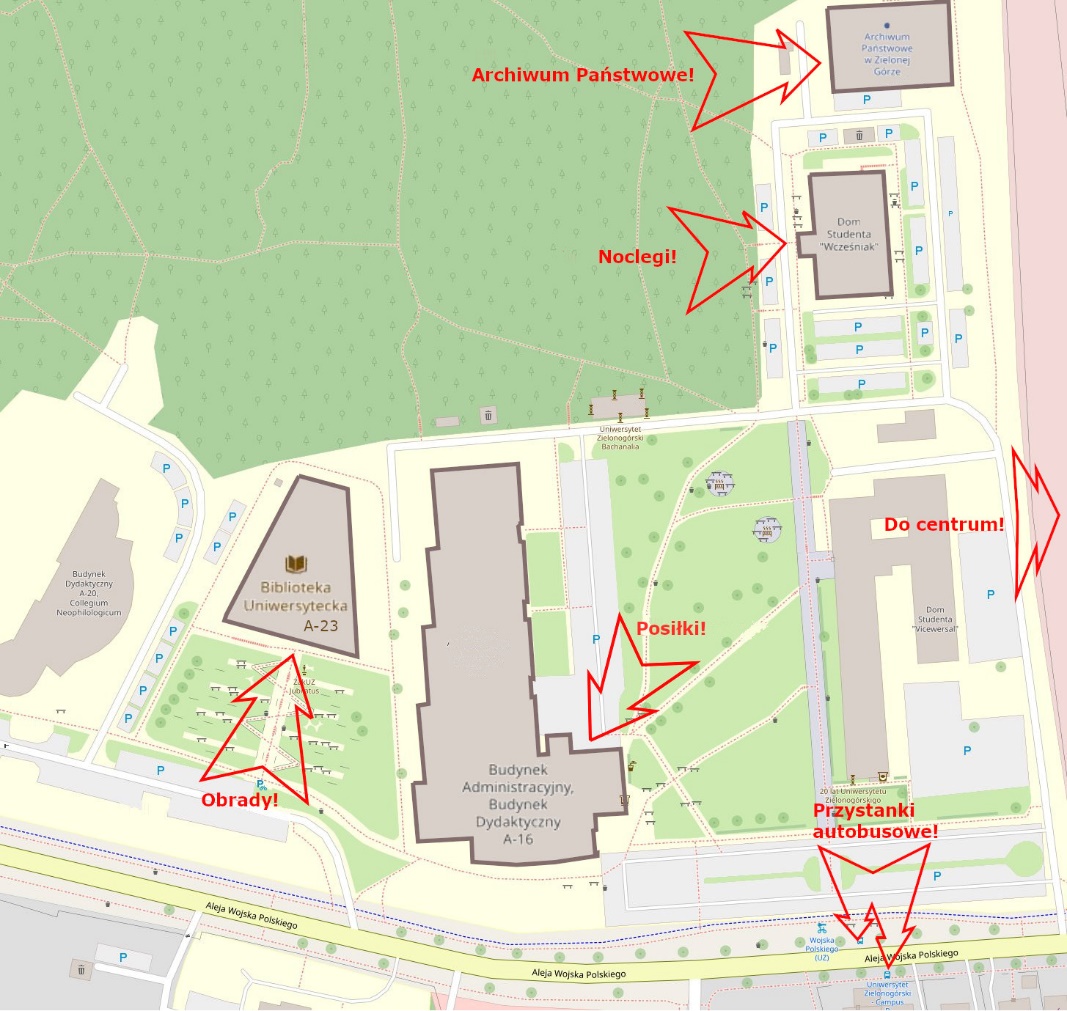 Z Centrum Przesiadkowego przy dworcu PKP można dojechać autobusami: nr 5 (kierunek oś. Leśne) przystanek docelowy  Uniwersytet Zielonogórski Kampus B, nr 12 (kierunek ul. Wyczółkowskiego), przystanek docelowy Uniwersytet Zielonogórski Kampus B  nr 26 (kierunek ul. Wyczółkowskiego), przystanek docelowy Uniwersytet Zielonogórski Kampus B. Punkty gastronomiczne w pobliżu Kampusu B:pizzeria Manufaktura Pizzyrestauracja przy Hoteliku Kameralnyrestauracja Figaro